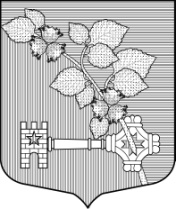 АДМИНИСТРАЦИЯВИЛЛОЗСКОГО ГОРОДСКОГО ПОСЕЛЕНИЯЛОМОНОСОВСКОГО РАЙОНА      РАСПОРЯЖЕНИЕ № 183гп. Виллози                                                                                          «30» декабря 2021 года                                        	                                  «Об утверждении состава единой комиссии по осуществлению закупок Администрации Виллозского городского поселения»    В соответствии с требованиями Федерального закона от 05 апреля 2013 № 44-ФЗ «О контрактной системе в сфере закупок товаров, работ, услуг для государственных и муниципальных нужд, Положением об администрации, Положением о Единой комиссии,        РАСПОРЯЖАЮСЬ:      1. Утвердить список должностных лиц входящих в единую комиссию по осуществлению закупок Администрации Виллозского городского поселения в следующем составе:      Председатель единой комиссии: глава администрации – Андреева Светлана Владимировна (Диплом о профессиональной переподготовке «Подготовка и аттестация контрактных управляющих на соответствие квалификации «Специалист-эксперт в сфере закупок», Регистрационный номер Д2021022369);      Заместитель председателя (член комиссии): начальник отдела закупок - конкурсный управляющий Молчанов Артур Михайлович (удостоверение о повышении квалификации № 037432 по программе «Управление государственными и муниципальными закупками»);        Член комиссии:       Заместитель главы Администрации Виллозского городского поселения Воробьев Владимир Анатольевич («Подготовка и аттестация контрактных управляющих на соответствие квалификации «Специалист-эксперт в сфере закупок», Регистрационный номер Д2021022391);      ведущий специалист экономического отдела Володина Елена Юрьевна;      ведущий специалист отдела закупок Химкова Татьяна Викторовна (диплом о профессиональной переподготовке по программе «Профессиональное управление государственными и муниципальными закупками», регистрационный ПП № 04326, Удостоверение о повышении квалификации «Специалист в сфере закупок-2021», регистрационный номер У2021089523).        2. Функции секретаря единой комиссии возложить на Химкову Татьяну Викторовну.      Установить, что во время ее отсутствия обязанности секретаря исполняет ведущий специалист экономического отдела Володина Елена Юрьевна.      3. Задачи и функции председателя, заместителя председателя, членов и секретаря единой комиссии определить в соответствии с Положением о единой комиссии по  осуществлению закупок Администрации Виллозского городского поселения Ломоносовского района.   Срок полномочий Комиссии – имеет бессрочный характер.      4. Ознакомить председателя, заместителя председателя и членов единой комиссии с настоящим распоряжением под роспись.      5. Распоряжение от 15 апреля 2020 года № 49 «О составе единой комиссии по осуществлению закупок Администрации Виллозского городского поселения» со всеми последующими изменениями и дополнениями считать утратившим силу с даты подписания настоящего Распоряжения.      6. Настоящее Распоряжение вступает в силу с момента его принятия.      7. Контроль за исполнением настоящего Распоряжения оставляю за собой. Глава  администрацииВиллозского городского поселения                                                                  С.В. АндрееваС распоряжением № 183 от «30» декабря 2021 года «О внесении изменений в состав единой комиссии по осуществлению закупок Администрации Виллозского городского поселения» ознакомлены:«__» ________________ 2021 г.               ________________________ /________________/«__» ________________ 2021 г.               ________________________ /________________/«__» ________________ 2021 г.               ________________________ /________________/«__» ________________ 2021 г.               ________________________ /________________/«__» ________________ 2021 г.               ________________________ /________________/